 【様式２：応募用紙　日本語概要】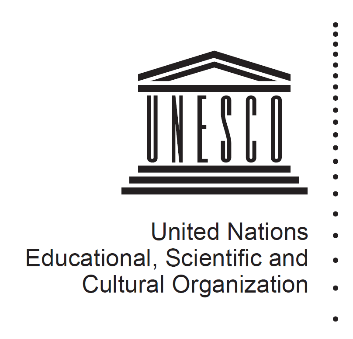 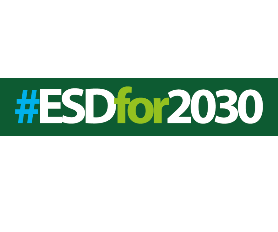 1. 申請機関/団体の情報   1. 申請機関/団体の情報   機関/団体の種別（いずれかにチェックしてください） 公的組織（国立、都道府県立、市町村立含む） 国際機関 市民社会団体 民間セクター/ビジネス メディア 学術/研究機関 教育機関 その他: [具体的に記入してください]機関/団体名連絡担当者名担当者役職電子ﾒｰﾙｱﾄﾞﾚｽ電話番号携帯番号住所国名・地域機関/団体概要（300字以内)ホームページ事業名事業の概要（400字以内）※審査は英語版に対してのみ行われ、本概要は審査にあたっての参考資料です。